РОССИЙСКАЯ ФЕДЕРАЦИЯБЕЛГОРОДСКАЯ ОБЛАСТЬМУНИЦИПАЛЬНЫЙ РАЙОН «РАКИТЯНСКИЙ РАЙОН»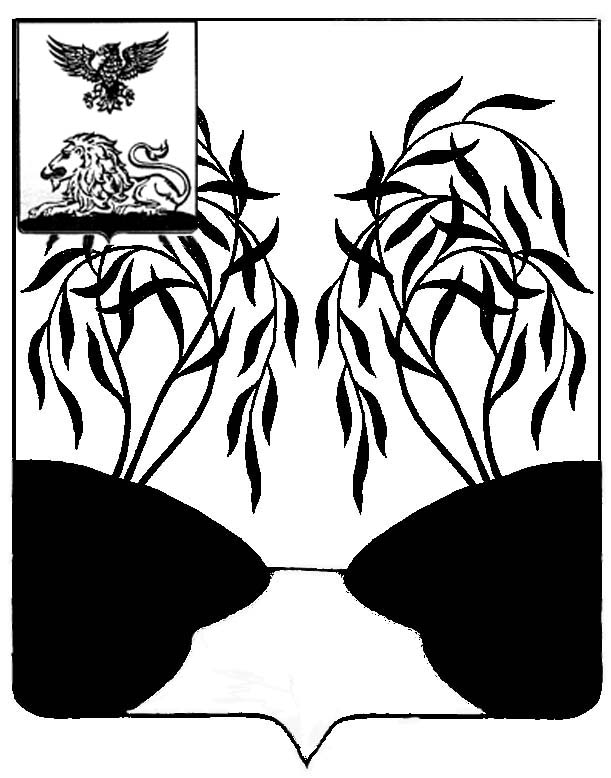 Земское  собраниесолдатского сельского  поселенияРЕШЕНИЕ«29 » февраля 2024 года                                                                                         № 1О внесении изменений в решение № 1  от 26.12.2023 г. «О бюджете Солдатскогосельского  поселения  на 2024 годи на плановый период 2025-2026 года»            В соответствии со статьей 52 Закона от 6 октября 2003г.  № 131-ФЗ «Об общих принципах организации местного самоуправления», ст.9 Бюджетного кодекса Российской Федерации, ст. 14 Устава Солдатского сельского поселения, Положением о бюджетном устройстве и бюджетном процессе в Солдатском сельском поселении, земское собрание Солдатского сельского поселения  р е ш и л о:Внести в решение земского собрания Солдатского сельского поселения    от 26  декабря 2023 года № 1 «О бюджете Солдатского сельского поселения на 2024 год и плановый период 2025 и 2026 годов» следующие изменения:         1.1. Пункт 1 статьи 1 изложить в следующей редакции:«Статья 1. Основные характеристики  бюджета Солдатского сельского поселения на 2024 год и на плановый  период 2025 и 2026 годов:1. Утвердить основные характеристики  бюджета поселения на   2024 год: - прогнозируемый общий объем доходов поселения в сумме 12904,2  тыс. рублей; - общий объем по расходам в сумме 15133,6  тыс. рублей; - прогнозируемый дефицит бюджета поселения на 2024 год в сумме          2229,4 тыс. рублей.- верхний предел муниципального долга  Солдатского сельского поселения на 01 января 2025 года в размере 0 тыс. рублей, в том числе верхний предел муниципального долга по муниципальным гарантиям Солдатского сельского поселения – 0 тыс. рублей.»1.2. Приложение 1 статьи 2 «Источники внутреннего финансирования дефицита бюджета Солдатского сельского поселения на 2024 год и на плановый период 2025-2026 годов» изложить в следующей редакции:Источники внутреннего финансирования  дефицита бюджета Солдатского сельского поселения на 2024 год и на плановый период 2025-2026  годытыс.руб.1.3. Приложение 3 статьи 4 «Распределение бюджетных ассигнований бюджета Солдатского сельского поселения  на 2024 год и плановый период 2025 и 2026 годов по разделам, подразделам, целевым статьям и видам расходов классификации расходов бюджета» изложить в следующей редакции:Распределение бюджетных ассигнований бюджета Солдатского сельского поселения  на 2024 год и на плановый период 2025 и 2026 годов по разделам, подразделам, целевым статьям и видам расходов классификации расходов бюджета                                                                                                                                                                       (тыс.рублей)            1.4. Приложение 4   статьи 4 «Бюджетные ассигнования по целевым статьям муниципальной программы Солдатского сельского поселения  и непрограммным направлениям деятельности на 2024 год и плановый период 2025 и 2026 годов» изложить в следующей редакции:Распределение бюджетных ассигнований по целевым статьям, группам видов расходов, разделам, подразделам классификации расходов бюджета Солдатского сельского поселения на 2024 год и  плановый период 2025 и 2026 годы                                 (тыс. рублей)         1.5. Приложение  5 статьи 6 «Субвенции, выделяемые из бюджета Солдатского сельского поселения на финансирование расходов, связанных с передачей полномочий органам местного самоуправления муниципального района на 2024 год и плановый период 2025 и 2026 годов» изложить в следующей редакции:Субвенции, выделяемые из бюджета Солдатского сельского поселения на финансирование расходов, связанных с передачей полномочий органам местного самоуправления муниципального района на 2024 год и плановый период 2025 и 2026 годов                                                                                                                                  (тыс. руб.)2. Обнародовать настоящее решение в порядке, предусмотренном Уставом Солдатского сельского поселения3. Контроль за исполнением настоящего решения возложить на постоянную комиссию земского собрания  Солдатского сельского поселения комиссия по экономическому развитию, бюджету, налоговой политике и муниципальной собственности.   Глава  Солдатского сельского поселения                                               М.А.ЧеркашинПриложение 1к решению земского собранияСолдатского сельского  поселения«О бюджете Солдатского сельского поселения на 2024 год и на плановый период 2025 и 2026 годов»от «29» февраля 2024 г.     № 1№ п/п
п/пНаименование кода группы, подгруппы, статьи, вида источника внутреннего финансирования дефицита бюджета, кода классификации операций сектора государственного управления, относящихся к источникам внутреннего финансирования дефицитов бюджетов Российской ФедерацииКод   бюджетной классификации Российской Федерации2024 год2025 год2026 год1234561.Изменение остатков средств на счетах по учету средств бюджета           01 05 00 00 00 0000 000  2229,400Увеличение прочих остатков 
средств  бюджета                     01 05 00 00 00 0000 50012904,26890,05062,0Увеличение прочих остатков 
средств  бюджета                     01 05 02 00 00 0000 50012904,26890,05062,0Увеличение прочих остатков 
средств  бюджета                     01 05 02 01 00 0000 51012904,26890,05062,0Увеличение прочих остатков денежных  средств  бюджета  сельских поселений               01 05 02 01 10 0000 51012904,26890,05062,0Уменьшение прочих остатков
средств  бюджета   01 05 00 00 00 0000 60015133,66890,05062,0123456Уменьшение прочих остатков 
средств  бюджета   01 05 02 00 00 0000 60015133,66890,05062,0Уменьшение прочих остатков 
средств  бюджета   01 05 02 01 00 0000 61015133,66890,05062,0Уменьшение прочих остатков денежных средств  бюджета сельских поселений               01 05 02 01 10 0000 61015133,66890,05062,0Всего средств, направленных на покрытие дефицита2229,400Приложение 3к решению земского собранияСолдатского сельского  поселения«О бюджете Солдатского сельского поселения на 2024 год и на плановый период 2025 и 2026 годов»от «29» февраля 2024 г.     № 1Наименование показателяРазделПод раз-делЦелевая статьяВид расходаСуммаСуммаСуммаНаименование показателяРазделПод раз-делЦелевая статьяВид расхода2024 г2025 г2026г12345678Общегосударственные вопросы 011993,41879,01754,012345678Функционирование Правительства Российской Федерации, высших исполнительных органов  государственной власти субъектов Российской Федерации, местных администраций.01041846,91838,01713,0Обеспечение функций органов местного самоуправления01049990000190897,9892,0757,0Расходы на выплаты персоналу в целях обеспечения выполнения функций государственными (муниципальными) органами , казенными учреждениями, органами управления государственными внебюджетными фондами01049990000190100628,0647,0653,0Закупка товаров, работ и услуг для государственных (муниципальных) нужд01049990000190200249,8227,086,0Иные бюджетные ассигнования0104999000019080020,118,018,0Расходы на выплаты по оплате труда высшего должностного лица  органа местного самоуправления01049990000210949,0946,0956,0Расходы на выплаты персоналу в целях обеспечения выполнения функций государственными (муниципальными) органами , казенными учреждениями, органами управления государственными внебюджетными фондами01049990000210100949,0946,0956,012345678Межбюджетные трансферты на обеспечение функций органов местного самоуправления 010499900801901,01,01,0Межбюджетные трансферты010499900801905001,01,01,0Резервные фонды011140,040,040,0Резервный фонд администрации Солдатского сельского поселения 0111999002055040,040,040,0Иные бюджетные ассигнования 0111999002055080040,040,040,0Другие общегосударственные вопросы0113105,50,00,0Мероприятия01139990029990105,50,00,0Прочие расходы, услуги01139990029990200105,50,00,0Национальная оборона02136,2151,0165,0Мобилизационная и вневойсковая подготовка0203136,2151,0165,0Осуществление полномочий по первичному воинскому учету органами местного самоуправления поселений, городских округов02039990051180100121,5134,6148,5Закупка товаров, работ, услуг  для обеспечения государственных (муниципальных) нужд.0203999005118010014,716,416,5Национальная безопасность и правоохранительная деятельность 033481,0740,00,0Защита населения и территории от чрезвычайных ситуаций природного и техногенного характера, пожарная безопасность03 103481,0740,00,012345678Подпрограмма «Обеспечение безопасности жизнедеятельности населения и территории Солдатского сельского поселения»03 1001400000003481,0740,00,0Основное мероприятие «Обеспечение первичных мер пожарной безопасности на территории поселения»03 1001402000003481,0740,00,0Оказание поддержки добровольным противопожарным формированиям03 1001402298503481,0740,00,0Закупка товаров, работ и услуг для государственных (муниципальных) нужд 031001402898502001475,0734,00,0Межбюджетные трансферты на строительство (реконструкцию) объектов социального и производственного комплексов, в том числе объектов общегражданского назначения, жилья, инфраструктуры 031001402803705002000,00,00,0Иные бюджетные ассигнования 031001402298508006,06,00,0Общеэкономические вопросы04 01 164,0164,00,0Подпрограмма «Обеспечение безопасности жизнедеятельности населения и территории Солдатского сельского поселения»04010140000000164,0164,00,0Основное мероприятие "Мероприятия "04010140129990164,0164,00,012345678Социальное обеспечение и иные выплаты населению04010140129990300164,0164,00,0Другие вопросы в области национальной экономики04 121784,01705,01855,0Межбюджетные трансферты на выполнение функций, связанных с владением, пользованием и распоряжением имуществом, находящимся в муниципальной собственности поселения в части формирования и ведения служебной документации041299900805901784,01705,01855,0Межбюджетные трансферты 041299900805905001784,01705,01855,0Жилищно-коммунальное хозяйство05 7529,02036,0997,0Благоустройство05037529,02036,0997,0Подпрограмма «Развитие жилищно-коммунального хозяйства Солдатского сельского поселения»05030110000003124,01070,00,0Основное мероприятие "Мероприятия "05 0301101299902196,11070,00,0Закупка товаров, работ и услуг для государственных (муниципальных) нужд05 0301101299902002196,11070,00,0Иные выплаты текущего характера05030110129990927,90,00,0Прочие расходы05030110129990300927,90,00,0Основное мероприятие "Межбюджетные трансферты на организацию наружного освещения населенных пунктов  Ракитянского района" 05030110281340640,0666,0697,0Межбюджетные трансферты05030110281340500640,0666,0697,012345678Основное мероприятие "Межбюджетные трансферты  на проведение работ по озеленению населенных пунктов"0503110389930385,0300,0300,0Межбюджетные трансферты0503110389930500385,0300,0300,0Основное мероприятие "Межбюджетные трансферты на на обустройство мест массового отдыха населения" 05031104899203380,00,00,0Межбюджетные трансферты05031104899205003380,00,00,0Культура, кинематография08 46,046,046,0Культура 08 01 46,046,046,0Подпрограмма «Организация досуга и обеспечение жителей поселения услугами организаций культуры»080112000000046,046,046,0Основное мероприятие "Обеспечение деятельности (оказание услуг) муниципальных учреждений (организаций) "0801012010059046,046,046,0Иные бюджетные ассигнования0801012010059080046,046,046,0Условно утвержденные расходы0,0169,0245,0ВСЕГО 15 133,66 890,05 062,0Приложение 4к решению земского собранияСолдатского сельского  поселения«О бюджете Солдатского сельского поселения на 2024 год и на плановый период 2025 и 2026 годов»от «29» февраля 2024 г.                      № 1НаименованиеНаименованиеКЦСРВРВРВРРзРзПРСуммаСуммаСуммаНаименованиеНаименованиеКЦСРВРВРВРРзРзПР2023 г2024 г2025 гМуниципальная программа  "Социально-экономическое развитие Солдатского сельского поселения».Муниципальная программа  "Социально-экономическое развитие Солдатского сельского поселения».01 0 00 0000011 220,02 986,01 043,0Подпрограмма «Развитие жилищно-коммунального хозяйства Солдатского сельского поселения".Подпрограмма «Развитие жилищно-коммунального хозяйства Солдатского сельского поселения".01 1 00 000007 529,02 036,0997,0Основное мероприятие "Мероприятия"Основное мероприятие "Мероприятия"01 1 01 2999005 05 032 196,11 070,00,0Закупка товаров, работ, услуг  для обеспечения государственных (муниципальных) нужд.Закупка товаров, работ, услуг  для обеспечения государственных (муниципальных) нужд.01 1 01 299902002002000505032196,11070,00,0Основное мероприятие "Межбюджетные трансферты на организацию наружного освещения населенных пунктов"Основное мероприятие "Межбюджетные трансферты на организацию наружного освещения населенных пунктов"01 1 02 81340050503640,0666,0697,0Межбюджетные трансферты на организацию наружного освещения населенных пунктовМежбюджетные трансферты на организацию наружного освещения населенных пунктов01 1 02 81340500500500050503640,0666,0697,0Основное мероприятие "Мероприятия по озеленению населенных пунктов"Основное мероприятие "Мероприятия по озеленению населенных пунктов"01 1 03 89930050503385,0300,0300,0Межбюджетные трансферты на проведение работ по озеленению населенных пунктовМежбюджетные трансферты на проведение работ по озеленению населенных пунктов01 1 03 89930500500500050503385,0300,0300,0112333445678Основное мероприятие  "Обустройство мест массового отдыха населения" Основное мероприятие  "Обустройство мест массового отдыха населения" 01 1 04 899200505033 380,00,00,0Межбюджетные трансферты на  обустройство мест массового отдыха населения Межбюджетные трансферты на  обустройство мест массового отдыха населения 01 1 04 899205005005000505033380,00,00,0Иные выплаты текущего характераИные выплаты текущего характера01 1 01 29990050503927,90,00,0Прочие расходыПрочие расходы01 1 01 29990300300300050503927,90,00,0Подпрограмма «Организация досуга и обеспечение жителей поселения услугами организаций культуры» Подпрограмма «Организация досуга и обеспечение жителей поселения услугами организаций культуры» 01 2 00 0000008080146,046,046,0Основное мероприятие "Обеспечение деятельности (оказание услуг) муниципальных учреждений (организаций)" Основное мероприятие "Обеспечение деятельности (оказание услуг) муниципальных учреждений (организаций)" 01 2 01 0059008080146,046,046,0Иные бюджетные ассигнованияИные бюджетные ассигнования01 2 01 0059080080080008080146,046,046,0Подпрограмма  «Обеспечение безопасности жизнедеятельности населения и территории Солдатского сельского поселения».Подпрограмма  «Обеспечение безопасности жизнедеятельности населения и территории Солдатского сельского поселения».01 4 00 000000303103 645,0904,00,0Основное мероприятие "Мероприятия" Основное мероприятие "Мероприятия" 01 4 01 29990164,0164,00,0Иные выплаты населениюИные выплаты населению01 4 01 29990300300300040401164,0164,00,0Основное мероприятие «Обеспечение первичных мер пожарной безопасности на территории поселения»Основное мероприятие «Обеспечение первичных мер пожарной безопасности на территории поселения»01 4 02 000000303103 481,0740,00,0Оказание поддержки добровольным противопожарным формированиямОказание поддержки добровольным противопожарным формированиям01 4 02 298500303103 481,0740,00,0Закупка товаров, работ и услуг для обеспечения государственных (муниципальных) нуждЗакупка товаров, работ и услуг для обеспечения государственных (муниципальных) нужд01 4 01 299902002002000303101475,0734,00,0112333445678Межбюджетные трансферты на строительство (реконструкцию) объектов социального и производственного комплексов, в том числе объектов общегражданского назначения, жилья, инфраструктурыМежбюджетные трансферты на строительство (реконструкцию) объектов социального и производственного комплексов, в том числе объектов общегражданского назначения, жилья, инфраструктуры01 4 02 803705005005000303102000,00,00,0Иные бюджетные ассигнованияИные бюджетные ассигнования01 4 01 299908008008000303106,06,00,0Реализация функций органов местного самоуправления Реализация функций органов местного самоуправления 99 0 00 000003 913,63 735,03 774,0Иные непрограммные мероприятияИные непрограммные мероприятия99 9 00 000003 913,63 735,03 774,0Обеспечение функций органов местного самоуправленияОбеспечение функций органов местного самоуправления99 9 00 00190010104897,9892,0757,0Расходы на выплаты персоналу в целях обеспечения выполнения функций государственными (муниципальными) органами, казенными учреждениями, органами управления государственными внебюджетными фондамиРасходы на выплаты персоналу в целях обеспечения выполнения функций государственными (муниципальными) органами, казенными учреждениями, органами управления государственными внебюджетными фондами99 9 00 00190100100100010104628,0647,0653,0Закупка товаров, работ и услуг для обеспечения государственных (муниципальных) нуждЗакупка товаров, работ и услуг для обеспечения государственных (муниципальных) нужд99 9 00 00190200200200010104249,8227,086,0Иные бюджетные ассигнованияИные бюджетные ассигнования99 9 00 0019080080080001010420,118,018,0Расходы на выплаты по оплате труда высшего должностного лица  органа местного самоуправленияРасходы на выплаты по оплате труда высшего должностного лица  органа местного самоуправления99 9 00 00210010104949,0946,0956,0Расходы на выплаты персоналу в целях обеспечения выполнения функций государственными (муниципальными) органами , казенными учреждениями, органами управления государственными внебюджетными фондамиРасходы на выплаты персоналу в целях обеспечения выполнения функций государственными (муниципальными) органами , казенными учреждениями, органами управления государственными внебюджетными фондами99 9 00 00210100100100010104949,0946,0956,0Резервный фонд администрации Солдатского сельского поселенияРезервный фонд администрации Солдатского сельского поселения99 9 00 2055001011140,040,040,0Иные межбюджетные ассигнованияИные межбюджетные ассигнования99 9 00 2055080080080001011140,040,040,0112333445678Другие государственные вопросыДругие государственные вопросы01 01 13105,50,00,0МероприятияМероприятия999002999001 01 13105,50,00,0Прочие расходы, услугиПрочие расходы, услуги999002999020020020001 01 13105,50,00,0Осуществление  первичного воинского учета на территориях, где отсутствуют военные комиссариатыОсуществление  первичного воинского учета на территориях, где отсутствуют военные комиссариаты99 9 00 51180020203136,2151,0165,0Расходы на выплаты персоналу в целях обеспечения выполнения функций государственными (муниципальными) органами , казенными учреждениями, органами управления государственными внебюджетными фондамиРасходы на выплаты персоналу в целях обеспечения выполнения функций государственными (муниципальными) органами , казенными учреждениями, органами управления государственными внебюджетными фондами99 9 00 51180100100100020203121,5134,6148,5Закупка товаров, работ и услуг для обеспечения государственных (муниципальных) нуждЗакупка товаров, работ и услуг для обеспечения государственных (муниципальных) нужд99 9 00 5118020020020002020314,716,416,5Межбюджетные трансферты на обеспечение функций органов местного самоуправленияМежбюджетные трансферты на обеспечение функций органов местного самоуправления99 9 00 80190 01  01  041,01,01,0Межбюджетные трансферты  Межбюджетные трансферты  99 9 00 801905005005000101041,01,01,0Межбюджетные трансферты на выполнение функций, связанных с владением, пользованием и распоряжением имуществом, находящимся в муниципальной собственности поселения в части формирования и ведения служебной документацииМежбюджетные трансферты на выполнение функций, связанных с владением, пользованием и распоряжением имуществом, находящимся в муниципальной собственности поселения в части формирования и ведения служебной документации99 9 00 805900404121 784,01 705,01 855,0Межбюджетные трансферты Межбюджетные трансферты 99 9 00 805905005005000404121784,01705,01855,0Условно утвержденные расходыУсловно утвержденные расходыУсловно утвержденные расходыУсловно утвержденные расходыУсловно утвержденные расходыУсловно утвержденные расходыУсловно утвержденные расходыУсловно утвержденные расходыУсловно утвержденные расходы169,0245,0Итого15 133,66 890,05 062,0Приложение 5к решению земского собранияСолдатского сельского  поселения«О бюджете Солдатского сельского поселения на 2024 год и на плановый период 2025 и 2026 годов»от «29» февраля 2024 г.                      № 1РазделПодразделНаименование передаваемого полномочияСуммарасходов 2024 годаСуммарасходов 2025 годаСуммарасходов2026 года123456 0104Межбюджетные трансферты на обеспечение функций органов местного самоуправления (муниципальный финансовый контроль )1110310Межбюджетные трансферты на обеспечение первичных мер пожарной безопасности в границах населенных пунктов20000,00,0 0412Межбюджетные трансферты на владение, пользование и распоряжение имуществом. находящемся в муниципальной собственности поселения в части формирования и ведения служебной документации1784170518551234560503Межбюджетные трансферты на организацию наружного освещения населенного пункта 6406666970503Межбюджетные трансферты на проведение работ по  озеленению населенных пунктов 3853003000503Межбюджетные трансферты на  обустройство мест массового отдыха населения338000ВСЕГО:8190,02672,02853,0